Opis przedmiotu zamówieniaTapczan tapicerowany jednoosobowyWymiar 90x200Metoda prania: na mokroIlość tapczanów: 206W celu prawidłowej wyceny oraz realizacji zamówienia prosimy o wizję lokalną.ZDJĘCIE POGLĄDOWE: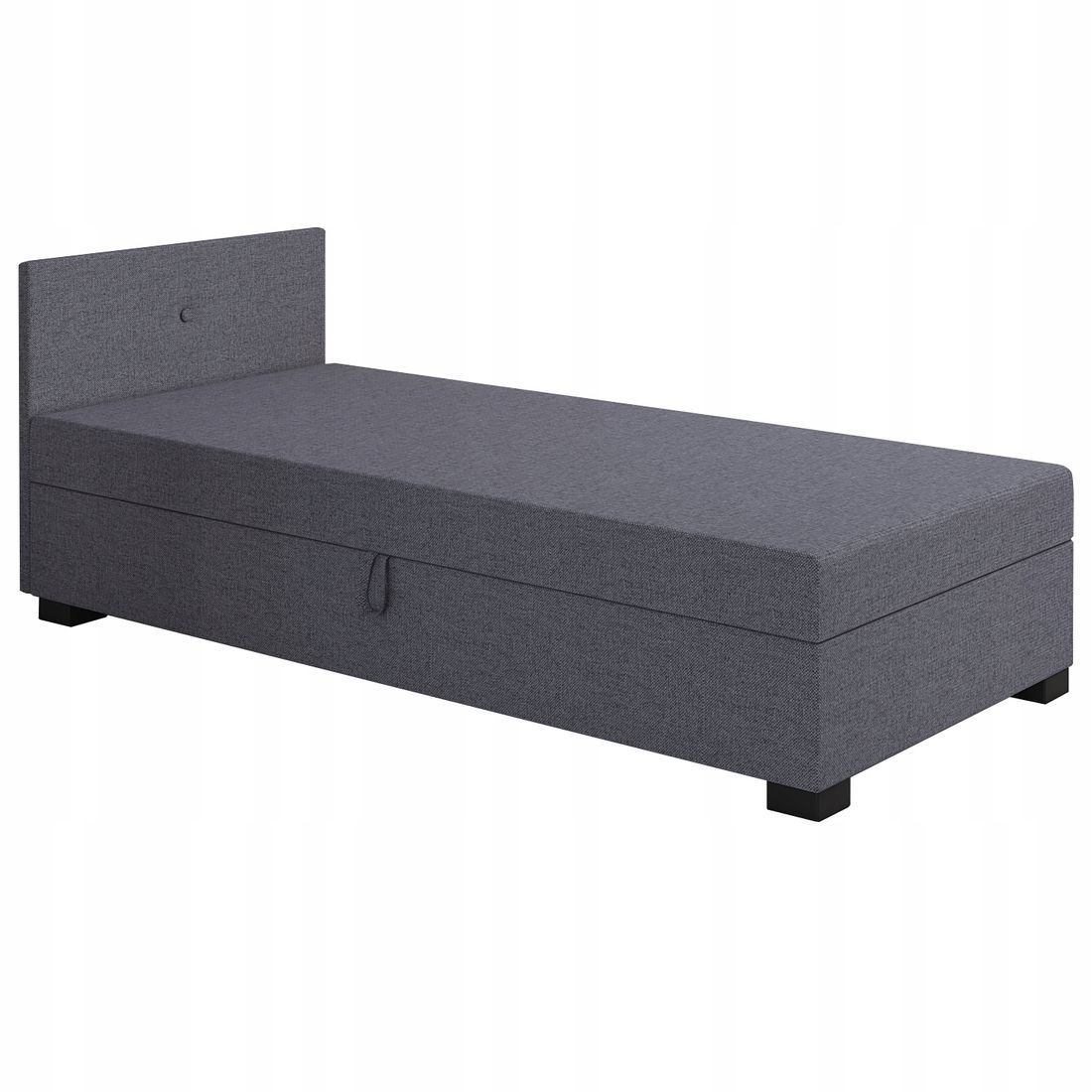 